Notice to the ProfessionThe Chief Justice has authorised the issue of the following notice.Specialist Lists 2017: Judges-in-Charge – Term 3COMMERCIAL COURTAdmiralty List Justice Digby (Judge in Charge)Arbitration List Justice Croft (Judge in Charge)Justice Riordan (Deputy Judge in Charge)General Commercial ListsCommercial List – Hargrave JCommercial List – Judd JCommercial List – Vickery JCommercial List – Croft JCommercial List – Sifris JCommercial List – Almond JCommercial List – Digby JCommercial List – Elliott JCommercial List – Sloss JCommercial List – Kennedy JCommercial List – Robson J (Reserve Judge)Corporations List Justice Sifris (Judge in Charge)Justice JuddJustice Robson (Reserve Judge)Associate Justice EfthimAssociate Justice GardinerAssociate Justice RandallJudicial Registrar HetyeyJudicial Registrar MatthewsIntellectual Property ListJustice Vickery (Judge in Charge)Justice Elliott (Deputy Judge in Charge)Insurance ListJustice Hargrave (Judge in Charge)Justice Almond (Deputy Judge in Charge)Taxation List Justice Croft (Judge in Charge)Justice Kennedy (Deputy Judge in Charge)Technology, Engineering & Construction ListJustice Digby (Judge in Charge)Justice Vickery (TEC List Judge)COMMON LAW DIVISIONCivil Circuit List	Justice Keogh Assisted by Judicial Registrar ClaytonConfiscation & Proceeds of Crime ListJustice J Forrest Dust Diseases List Justice Zammit Justice Keogh Assisted by Associate Justice Ierodiaconou & Judicial Registrar ClaytonEmployment & Industrial List	Justice McDonald Assisted by Associate Justice IerodiaconouJudicial Review & Appeals ListJustice CavanoughJustice GinnaneMajor Torts List	Justice John DixonPersonal Injuries ListJustice ZammitAssisted by Associate Justice Ierodiaconou & Judicial Registrar ClaytonProfessional Liability ListJustice MacaulayAssisted by Associate Justice DalyProperty ListJustice RiordanAssisted by Associate Justice Derham & Judicial Registrar MatthewsTestators Family Maintenance List	Justice McMillanAssisted by Associate Justice Derham & Judicial Registrar EnglefieldTrusts, Equity & Probate List		Justice McMillanAssisted by Associate Justice DerhamValuation, Compensation & Planning ListJustice EmertonJustice GinnaneVivienne MacgillivrayExecutive Associate to the Chief Justice17 July 2017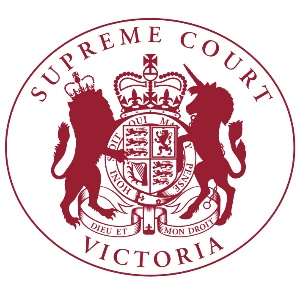 